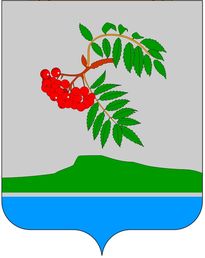 Об утверждении Положения «О военно-учетном столеадминистрации  Рябининскогосельского поселения»                   	Во исполнение федеральных законов Российской Федерации от 31 мая 1996 года № 61-ФЗ «Об обороне», от 26 февраля 1997 года № 31-ФЗ «О мобилизационной подготовке и мобилизации в Российской Федерации» с изменениями согласно закона от 22 августа 2004 года № 122, от 28 марта 1998 года № 53-ФЗ «О воинской обязанности военной службе», Положением «О воинском учете», утвержденным Постановлением Правительства Российской Федерации от 27 ноября 2006 года № 719, от 31 декабря 2005 года № 199-ФЗ «О внесении изменений в отдельные законодательные акты Российской Федерации в связи с разграничением полномочий, «Инструкцией по бронированию на период мобилизации и но военное время граждан Российской Федерации, пребывающих в запасе Вооруженных Сил Российской Федерации, федеральных органов исполнительной власти, имеющих запас, и работающих в органах государственной власти, органах местного самоуправления и организациях», законами Пермского края, Уставом муниципального образования «Рябининское сельское поселение»ПОСТАНОВЛЯЮ:Утвердить Положение «О военно-учетном столе администрации Рябининского сельского поселения».Контроль исполнения постановления оставляю за собой.Глава администрацииРябининского сельского поселения                                                          Ю.И.Палехов                                                     УТВЕРЖДЕНОпостановлением администрации                                                                       01 февраля 2011 года № 5П О Л О Ж Е Н И Е«О военно-учетном столе администрациимуниципального образования «Рябининское сельское поселение»Общие положения 1.1.Военно-учетный стол администрации МО «Рябининское сельскоепоселение» (далее – ВУС) является структурным подразделением администрации МО «Рябининское сельское поселение».	1.2. ВУС в своей деятельности руководствуется Конституцией Российской Федерации, федеральными законами Российской Федерации от 31 мая 2996 года № 61-ФЗ «Об обороне», от 26 февраля 1997 года № 31-ФЗ «О мобилизационной подготовке и мобилизации в Российской Федерации» с изменениями согласно закону от 22 августа 2004 года № 122, от 28 марта 1998 года № 53-ФЗ «О воинской обязанности и военной службе», Положением «О воинском учете», утвержденным Постановлением Правительства Российской Федерации от 27 ноября 2006 года  № 719, от 31 декабря 2005 года № 199-ФЗ «О внесении изменений в отдельные законодательные акты Российской Федерации в связи с разграничением полномочий», Инструкцией по бронированию на период мобилизации и на военное время граждан Российской Федерации, пребывающих в запасе Вооруженных Сил Российской Федерации, федеральных органов исполнительной власти, имеющих запас и работающих в органах государственной власти, органах местного самоуправления и организациях, законами Пермского края, Уставом МО «Рябининское сельское поселение», а также настоящим Положением.	1.3. Положение о ВУС утверждается главой администрации МО «Рябининское сельское поселение».11. Основные задачиОсновными задачами ВУС являются:- обеспечение исполнения гражданами воинской обязанности,установленной федеральными законами «Об обороне», «О воинской обязанности и военной службе», «О мобилизационной подготовке и мобилизации в Российской Федерации»;	- документационное оформление сведений воинского учета о гражданах, состоящих на воинском учете;	- анализ количественного состава и качественного состояния призывных, мобилизационных людских ресурсов для эффективного использования в интересах обеспечения обороны страны и безопасности государства;	- проведение плановой работы по подготовке необходимого количества военно-обученных граждан, пребывающих в запасе, для обеспечения мероприятий по переводу Вооруженных Сил Российской Федерации, других войск, воинских формирований и органов с мирного на военное время в период мобилизации и поддержание их укомплектованности на требуемом уровне в военное время.111. Функции	3.1. Обеспечивать выполнение функций, возложенных на администрацию в повседневной деятельности по первичному воинскому учету, воинскому учету и бронированию граждан, пребывающих в запасе, из числа работающих в администрации МО «Рябининское сельское поселение».	3.2. Осуществлять первичный воинский учет граждан, пребывающих в запасе, и граждан, подлежащих призыву на военную службу, проживающих или пребывающих (на срок более 3-х месяцев) на территории МО «Рябининское сельское поселение».	3.3. Выявлять совместно с органами внутренних дел граждан постоянно или временно проживающих на территории МО «Рябининское сельское поселение», обязанных состоять на воинском учете.	3.4. Вести учет организаций, находящихся на территории МО «Рябининское сельское поселение», и контролировать ведение в них воинского учета.	3.5. Сверять не реже одного раза в год документы первичного воинского учета с документами воинского учета военного комиссариата Чердынского района, организаций, а также с карточками регистрации или домовыми книгами.	3.6. По указанию военного комиссариата Чердынского района оповещать граждан о вызовах в военный комиссариат.	3.7. Своевременно вносить изменения в сведения, содержащихся в документах первичного воинского учета, и в 2-х недельный срок сообщать о внесенных изменениях в военный комиссариат.	3.8. Ежегодно представлять в военный комиссариат до 1 ноября списки юношей 15-и и 16-и летнего возраста, а до 1 октября – списки юношей, подлежащих первоначальной постановке на воинский учет в следующем году.	3.9. Разъяснять должностным лицам организаций и гражданам их обязанности по воинскому учету, мобилизационной подготовке и мобилизации, установленные законодательством Российской Федерации и Положение «О воинском учете» и осуществлять контроль  их исполнения.1У. Права	4.1. Для плановой и целенаправленной работы ВУС имеет право:	-  вносить предложения по запросу и получению в установленном порядке необходимых материалов и информации от федеральных органов государственной власти, органов исполнительной власти, органов местного самоуправления, а также от учреждений и организаций независимо от их организационно-правовых форм и форм собственности;	- запрашивать и получать от структурных подразделений администрации МО «Рябининское сельское поселение» аналитические материалы, предложения по сводным планам мероприятий и информацию об их выполнении, а также другие материалы, необходимые для эффективного выполнения возложенных на ВУС задач;	- создавать информационные базы данных по вопросам, отнесенным к компетенции ВУКС;	- выносить на рассмотрение руководителем администрации вопросы о привлечении на договорной основе специалистов для осуществления отдельных работ;	- проводить внутренние совещания по вопросам, отнесенным к компетенции ВУС.У. Руководство	5.1. Возглавляет ВУС инспектор военно-учетного стола администрации МО «Рябининское сельское поселение» (далее – инспектор ВУС). Инспектор ВУС назначается на должность и освобождается от должности главой администрации МО «Рябининское сельское поселение».	5.2. Инспектор ВУС находится в непосредственном подчинении главы администрации МО «Рябининское сельское поселение».	5.3. В случае отсутствия инспектора ВУС на рабочем месте по уважительным причинам (отпуск, временная нетрудоспособность, командировка) его замещает ведущий специалист аппарата администрации МО «Рябининское сельское поселение». 